Background:The State Workforce Development Board established a Disability Access Committee to lead a Statewide Disability Access Initiative to:Ensure that Iowa’s one-stop delivery system meets all accessibility requirements for individuals with disabilities under the Iowa Civil Rights Act of 1965, as amended; the Americans with Disabilities Act of 1990, as amended; and the Workforce Innovation and Opportunity Act.Increase accessibility for individuals with disabilities to the programs, services, and activities of Iowa’s one-stop delivery system.Continuously improve for individuals with disabilities the provision of services within the one-stop delivery system.Improve opportunities for individuals with disabilities in competitive integrated employment.The Disability Access Committee used the 2010 ADA Checklist for Existing Facilities (available online at www.ADAchecklist.org) to perform a physical accessibility assessment on ____________, 2017 of the facility located at: Street AddressCity, Iowa ZIPThis report contains the barriers identified by the Disability Access Committee during its physical accessibility assessment. This report’s findings are organized according to the ADA accessibility priorities identified in the Department of Justice Title III regulations, which are equally applicable to state and local government entities:Approach & EntranceGoods & ServicesToilet RoomsAdditional AccessApproach & EntranceAn accessible route from site arrival points and an accessible entrance should be provided for everyone. There should be at least one route from all site arrival points that does not require the use of stairs.Site arrival points include:  parking, passenger loading zones, public sidewalks, and public transportation stops.Parking.The Disability Access Committee identified the following barriers in sections 1.2–1.12 of the ADA Checklist for Existing Facilities:Exterior Accessible Route.The Disability Access Committee identified the following barriers in sections 1.13–1.18 of the ADA Checklist for Existing Facilities:Curb Ramps.The Disability Access Committee identified the following barriers in sections 1.19–1.24 of the ADA Checklist for Existing Facilities:Exterior Ramps.The Disability Access Committee identified the following barriers in sections 1.25–1.36 of the ADA Checklist for Existing Facilities:Entrance(s).The Disability Access Committee identified the following barriers in sections 1.37–1.49 of the ADA Checklist for Existing Facilities:  Access to Goods & ServicesThe layout of the building should allow people with disabilities to obtain goods and services and to participate in activities without assistance.Accessible Entrance(s).The Disability Access Committee identified the following barriers in section 2.1 of the ADA Checklist for Existing Facilities:Interior Accessible Route.The Disability Access Committee identified the following barriers in sections 2.2–2.9 of the ADA Checklist for Existing Facilities:Interior Ramps.The Disability Access Committee identified the following barriers in sections 2.10–2.21 of the ADA Checklist for Existing Facilities:Elevators.The Disability Access Committee identified the following barriers in sections 2.22–2.31 of the ADA Checklist for Existing Facilities:Platform Lifts.The Disability Access Committee identified the following barriers in sections 2.32–2.37 of the ADA Checklist for Existing Facilities:Signs.The Disability Access Committee identified the following barriers in sections 2.38–2.39 of the ADA Checklist for Existing Facilities:Interior Doors.The Disability Access Committee identified the following barriers in sections 2.40–2.46 of the ADA Checklist for Existing Facilities:Rooms & Spaces.The Disability Access Committee identified the following barriers in sections 2.47–2.49 of the ADA Checklist for Existing Facilities:Controls.The Disability Access Committee identified the following barriers in sections 2.50–2.51 of the ADA Checklist for Existing Facilities:Seating & Benches.The Disability Access Committee identified the following barriers in sections 2.52–2.69 of the ADA Checklist for Existing Facilities:Sales and Service Counters.The Disability Access Committee identified the following barriers in sections 2.76–2.80 of the ADA Checklist for Existing Facilities:Toilet RoomsWhen toilet rooms are open to the public they should be accessible to people with disabilities.Toilet Rooms.The Disability Access Committee identified the following barriers in sections 3.1–3.3 of the ADA Checklist for Existing Facilities:Accessible Route.The Disability Access Committee identified the following barriers in section 3.4 of the ADA Checklist for Existing Facilities:Signs at Toilet Rooms.The Disability Access Committee identified the following barriers in section 3.5 of the ADA Checklist for Existing Facilities:Entrance.The Disability Access Committee identified the following barriers in sections 3.6–3.15 of the ADA Checklist for Existing Facilities:In the Toilet Room.The Disability Access Committee identified the following barriers in sections 3.16–3.20 of the ADA Checklist for Existing Facilities:Lavatories.The Disability Access Committee identified the following barriers in sections 3.21–3.27 of the ADA Checklist for Existing Facilities:Soap Dispensers & Hand Dryers.The Disability Access Committee identified the following barriers in sections 3.28–3.29 of the ADA Checklist for Existing Facilities:Water Closets in Single-User Toilet Rooms & Compartments (Stalls).The Disability Access Committee identified the following barriers in sections 3.30–3.40 of the ADA Checklist for Existing Facilities:Stalls.The Disability Access Committee identified the following barriers in sections 3.41–3.50 of the ADA Checklist for Existing Facilities:Additional AccessAmenities such as drinking fountains and public telephones should be accessible to people with disabilities.Drinking Fountains.The Disability Access Committee identified the following barriers in sections 4.1–4.9 of the ADA Checklist for Existing Facilities:Public Telephones.The Disability Access Committee identified the following barriers in sections 4.10–4.19 of the ADA Checklist for Existing Facilities:Fire Alarm Systems.The Disability Access Committee identified the following barriers in section 4.20 of the ADA Checklist for Existing Facilities:AuthorsThis report was written by:Author Name, Iowa Vocational Rehabilitation ServicesAuthor Name, Iowa Department for the BlindAuthor Name, Iowa Workforce DevelopmentAuthor Name, Name of Entity, WIOA Title II Eligible ProviderApproval by Disability Access CommitteeThis report was approved by the Disability Access Committee for submission to the Local Workforce Development Board on __________, 2017.Adoption by the Local Workforce Development BoardThis report was adopted by the Local Workforce Development Board on _______________, 2017.Submission to the State Disability Access CommitteeThis report was submitted to the State Disability Access Committee on _______________, 2017.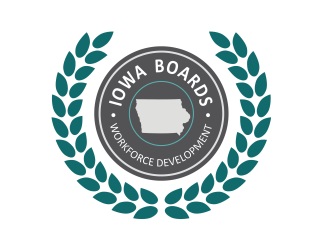 Region __ Disability Access CommitteePhysical Accessibility ReportDate:  June 28, 2017Date:  June 28, 2017Barrier ABarrier AADA Checklist Section:1.2Description:There is not enough accessible parking space. The facility has 28 total public parking spots, but only one accessible parking space when it should have two.Barrier BBarrier BADA Checklist Section:1.3Description:A van accessible space must be at least 11 feet wide with an aisle that’s at least 5 feet wide. The facility does not have a van accessible parking space that’s at least 11 feet wide. The facility does not have a van accessible parking space with an aisle that’s at least 5 feet wide.Barrier CBarrier CADA Checklist Section:1._Description:Highlight this text and type a barrier description here.Barrier ABarrier AADA Checklist Section:1._Description:Highlight this text and type a barrier description here.Barrier BBarrier BADA Checklist Section:1._Description:Highlight this text and type a barrier description here.Barrier CBarrier CADA Checklist Section:1._Description:Highlight this text and type a barrier description here.Barrier ABarrier AADA Checklist Section:1._Description:Highlight this text and type a barrier description here.Barrier BBarrier BADA Checklist Section:1._Description:Highlight this text and type a barrier description here.Barrier CBarrier CADA Checklist Section:1._Description:Highlight this text and type a barrier description here.Barrier ABarrier AADA Checklist Section:1._Description:Highlight this text and type a barrier description here.Barrier BBarrier BADA Checklist Section:1._Description:Highlight this text and type a barrier description here.Barrier CBarrier CADA Checklist Section:1._Description:Highlight this text and type a barrier description here.Barrier ABarrier AADA Checklist Section:1._Description:Highlight this text and type a barrier description here.Barrier BBarrier BADA Checklist Section:1._Description:Highlight this text and type a barrier description here.Barrier CBarrier CADA Checklist Section:1._Description:Highlight this text and type a barrier description here.Barrier ABarrier AADA Checklist Section:2._Description:Highlight this text and type a barrier description here.Barrier BBarrier BADA Checklist Section:2._Description:Highlight this text and type a barrier description here.Barrier CBarrier CADA Checklist Section:2._Description:Highlight this text and type a barrier description here.Barrier ABarrier AADA Checklist Section:2._Description:Highlight this text and type a barrier description here.Barrier BBarrier BADA Checklist Section:2._Description:Highlight this text and type a barrier description here.Barrier CBarrier CADA Checklist Section:2._Description:Highlight this text and type a barrier description here.Barrier ABarrier AADA Checklist Section:2._Description:Highlight this text and type a barrier description here.Barrier BBarrier BADA Checklist Section:2._Description:Highlight this text and type a barrier description here.Barrier CBarrier CADA Checklist Section:2._Description:Highlight this text and type a barrier description here.Barrier ABarrier AADA Checklist Section:2._Description:Highlight this text and type a barrier description here.Barrier BBarrier BADA Checklist Section:2._Description:Highlight this text and type a barrier description here.Barrier CBarrier CADA Checklist Section:2._Description:Highlight this text and type a barrier description here.Barrier ABarrier AADA Checklist Section:2._Description:Highlight this text and type a barrier description here.Barrier BBarrier BADA Checklist Section:2._Description:Highlight this text and type a barrier description here.Barrier CBarrier CADA Checklist Section:2._Description:Highlight this text and type a barrier description here.Barrier ABarrier AADA Checklist Section:2._Description:Highlight this text and type a barrier description here.Barrier BBarrier BADA Checklist Section:2._Description:Highlight this text and type a barrier description here.Barrier CBarrier CADA Checklist Section:2._Description:Highlight this text and type a barrier description here.Barrier ABarrier AADA Checklist Section:2._Description:Highlight this text and type a barrier description here.Barrier BBarrier BADA Checklist Section:2._Description:Highlight this text and type a barrier description here.Barrier CBarrier CADA Checklist Section:2._Description:Highlight this text and type a barrier description here.Barrier ABarrier AADA Checklist Section:2._Description:Highlight this text and type a barrier description here.Barrier BBarrier BADA Checklist Section:2._Description:Highlight this text and type a barrier description here.Barrier CBarrier CADA Checklist Section:2._Description:Highlight this text and type a barrier description here.Barrier ABarrier AADA Checklist Section:2._Description:Highlight this text and type a barrier description here.Barrier BBarrier BADA Checklist Section:2._Description:Highlight this text and type a barrier description here.Barrier CBarrier CADA Checklist Section:2._Description:Highlight this text and type a barrier description here.Barrier ABarrier AADA Checklist Section:2._Description:Highlight this text and type a barrier description here.Barrier BBarrier BADA Checklist Section:2._Description:Highlight this text and type a barrier description here.Barrier CBarrier CADA Checklist Section:2._Description:Highlight this text and type a barrier description here.Barrier ABarrier AADA Checklist Section:2._Description:Highlight this text and type a barrier description here.Barrier BBarrier BADA Checklist Section:2._Description:Highlight this text and type a barrier description here.Barrier CBarrier CADA Checklist Section:2._Description:Highlight this text and type a barrier description here.Barrier ABarrier AADA Checklist Section:3._Description:Highlight this text and type a barrier description here.Barrier BBarrier BADA Checklist Section:3._Description:Highlight this text and type a barrier description here.Barrier CBarrier CADA Checklist Section:3._Description:Highlight this text and type a barrier description here.Barrier ABarrier AADA Checklist Section:3._Description:Highlight this text and type a barrier description here.Barrier BBarrier BADA Checklist Section:3._Description:Highlight this text and type a barrier description here.Barrier CBarrier CADA Checklist Section:3._Description:Highlight this text and type a barrier description here.Barrier ABarrier AADA Checklist Section:3._Description:Highlight this text and type a barrier description here.Barrier BBarrier BADA Checklist Section:3._Description:Highlight this text and type a barrier description here.Barrier CBarrier CADA Checklist Section:3._Description:Highlight this text and type a barrier description here.Barrier ABarrier AADA Checklist Section:3._Description:Highlight this text and type a barrier description here.Barrier BBarrier BADA Checklist Section:3._Description:Highlight this text and type a barrier description here.Barrier CBarrier CADA Checklist Section:3._Description:Highlight this text and type a barrier description here.Barrier ABarrier AADA Checklist Section:3._Description:Highlight this text and type a barrier description here.Barrier BBarrier BADA Checklist Section:3._Description:Highlight this text and type a barrier description here.Barrier CBarrier CADA Checklist Section:3._Description:Highlight this text and type a barrier description here.Barrier ABarrier AADA Checklist Section:3._Description:Highlight this text and type a barrier description here.Barrier BBarrier BADA Checklist Section:3._Description:Highlight this text and type a barrier description here.Barrier CBarrier CADA Checklist Section:3._Description:Highlight this text and type a barrier description here.Barrier ABarrier AADA Checklist Section:3._Description:Highlight this text and type a barrier description here.Barrier BBarrier BADA Checklist Section:3._Description:Highlight this text and type a barrier description here.Barrier CBarrier CADA Checklist Section:3._Description:Highlight this text and type a barrier description here.Barrier ABarrier AADA Checklist Section:3._Description:Highlight this text and type a barrier description here.Barrier BBarrier BADA Checklist Section:3._Description:Highlight this text and type a barrier description here.Barrier CBarrier CADA Checklist Section:3._Description:Highlight this text and type a barrier description here.Barrier ABarrier AADA Checklist Section:3._Description:Highlight this text and type a barrier description here.Barrier BBarrier BADA Checklist Section:3._Description:Highlight this text and type a barrier description here.Barrier CBarrier CADA Checklist Section:3._Description:Highlight this text and type a barrier description here.Barrier ABarrier AADA Checklist Section:4._Description:Highlight this text and type a barrier description here.Barrier BBarrier BADA Checklist Section:4._Description:Highlight this text and type a barrier description here.Barrier CBarrier CADA Checklist Section:4._Description:Highlight this text and type a barrier description here.Barrier ABarrier AADA Checklist Section:4._Description:Highlight this text and type a barrier description here.Barrier BBarrier BADA Checklist Section:4._Description:Highlight this text and type a barrier description here.Barrier CBarrier CADA Checklist Section:4._Description:Highlight this text and type a barrier description here.Barrier ABarrier AADA Checklist Section:4._Description:Highlight this text and type a barrier description here.Barrier BBarrier BADA Checklist Section:4._Description:Highlight this text and type a barrier description here.Barrier CBarrier CADA Checklist Section:4._Description:Highlight this text and type a barrier description here.